Headteacher Cottingley Village Primary School, Bradford L18 to L24 (£71,728 to £83,081)  From 1st September 2024 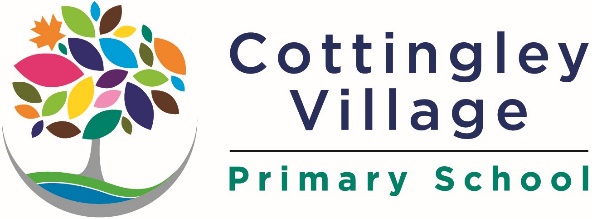 Following the retirement of the current Headteacher, Exceed Academies Trust is seeking to appoint an enthusiastic and dynamic Headteacher to lead Cottingley Village Primary School on a permanent and full-time basis, from 1st September 2024. Cottingley Village Primary School is a Bradford based 2 form entry primary school for children aged 3 to 11 years old, with 448 pupils currently on roll. A proudly inclusive setting, complete with a Resourced Provision, the school ensures a secure, caring and happy environment for all pupils. Located in Cottingley Village, on the rural outskirts of Bradford between Shipley and Bingley, the school (which joined Exceed Academies Trust on 1st March 2020) is committed to significantly improving attainment at all levels and providing the best possible educational outcomes for all pupils.     Exceed Academies Trust consists of 14 academies; 11 primary schools, an all-through primary-to-secondary academy, 2 alternative provision academies and a specialist SEMH setting. The Trust has a proven track record of supporting rapid school improvement across Bradford and this post is a unique opportunity for a an outstanding and ambitious, existing senior leader with extensive primary teaching experience to join the team at Cottingley Village Primary School and ensure the school continues to be the primary school of choice within the local area.  Working as part of Exceed Academies Trust, all staff at Cottingley Village Primary School are committed to supporting pupils and the local community, going above and beyond to provide an environment for learning and personal development which enables individuals to overcome challenges and allows opportunities for children to become successful learners, confident individuals and responsible citizens. This is an exciting chance for an inspirational leader to work alongside the existing Senior Leadership Team, utilising their skills and experience to enhance education in Bradford, ensuring that all children attending Cottingley Village Primary School benefit from the outstanding learning opportunities they deserve whilst furthering their own career with Exceed Academies Trust Reporting directly to the CEO, the Headteacher will lead the existing Senior Leadership Team and be responsible for the day to day leadership and management of the school, working collaboratively with Senior Leaders colleagues across the Trust to ensure the school continues to strive towards becoming an outstanding provider of primary education. Visits are welcomed however are by appointment only. Please contact Emma Hendry, Chief HR Officer on 01274086494 or 07967 390793 or email emma.hendry@exceedacademiestrust.co.uk for an informal discussion regarding this opportunity or to arrange a visit appointment. Further details about Cottingley Village Primary School can also be found on the school website www.cottingleyvillageprimary.org.uk.  Application packs can also be downloaded from the trust website www.exceedacademiestrust.co.uk Closing date for applications: Midday on Friday 26th April 2024 Interviews: Friday 3rd May 2024 Please submit completed applications to recruitment@exceedacademiestrust.co.uk  Exceed Academies Trust is committed to safeguarding and promoting the welfare of children and young people and expects all staff to share this commitment.  Shortlisted candidates will be subject to related online content checks, in line with Keeping Children Safe in Education 2023.  All appointments are subject to an enhanced DBS check as well as successful completion of a probationary period.Exceed Academies Trust strives to be an employer of choice.  We are an inclusive and diverse multi academy trust and ultimately, our aim is to employ a workforce that reflects the communities we serve.  We are committed to achieving a balanced workforce at all levels, whilst ensuring that no individual is disadvantaged or treated less favourably.  We welcome applications from candidates of all backgrounds, faiths and ethnicities and will ensure a fair recruitment process without discrimination, in compliance with the Equality Act 2010.